                                                                                                                   Records Retention Box Label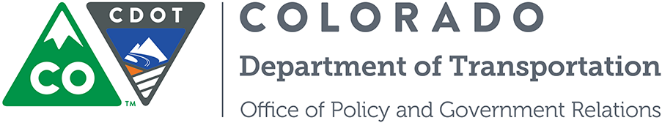 CDOT Records Management ProgramThe contents of this box must be retained for the time period stated below.                                                                                             Records Retention Box LabelCDOT Records Management ProgramThe contents of this box must be retained for the time period stated below. Records Retention Schedule Number:         Records Title: Date Range: Disposition/Destruction Date:Box Number: Originating Office:Records Retention Schedule Number: Records Title: Date Range: Disposition/Destruction Date: Box Number: Originating Office: 